Zakładanie konta na platformie SCRATCHWchodzimy na stronę:     scratch.mit.eduPoniżej pokazane są kolejne etapy zakładania konta: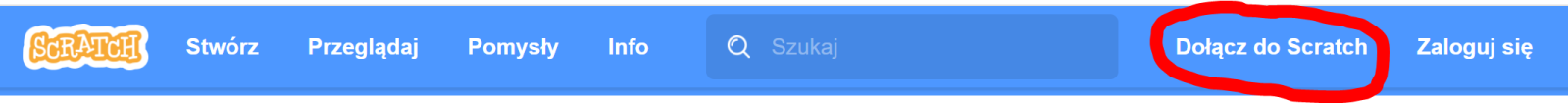 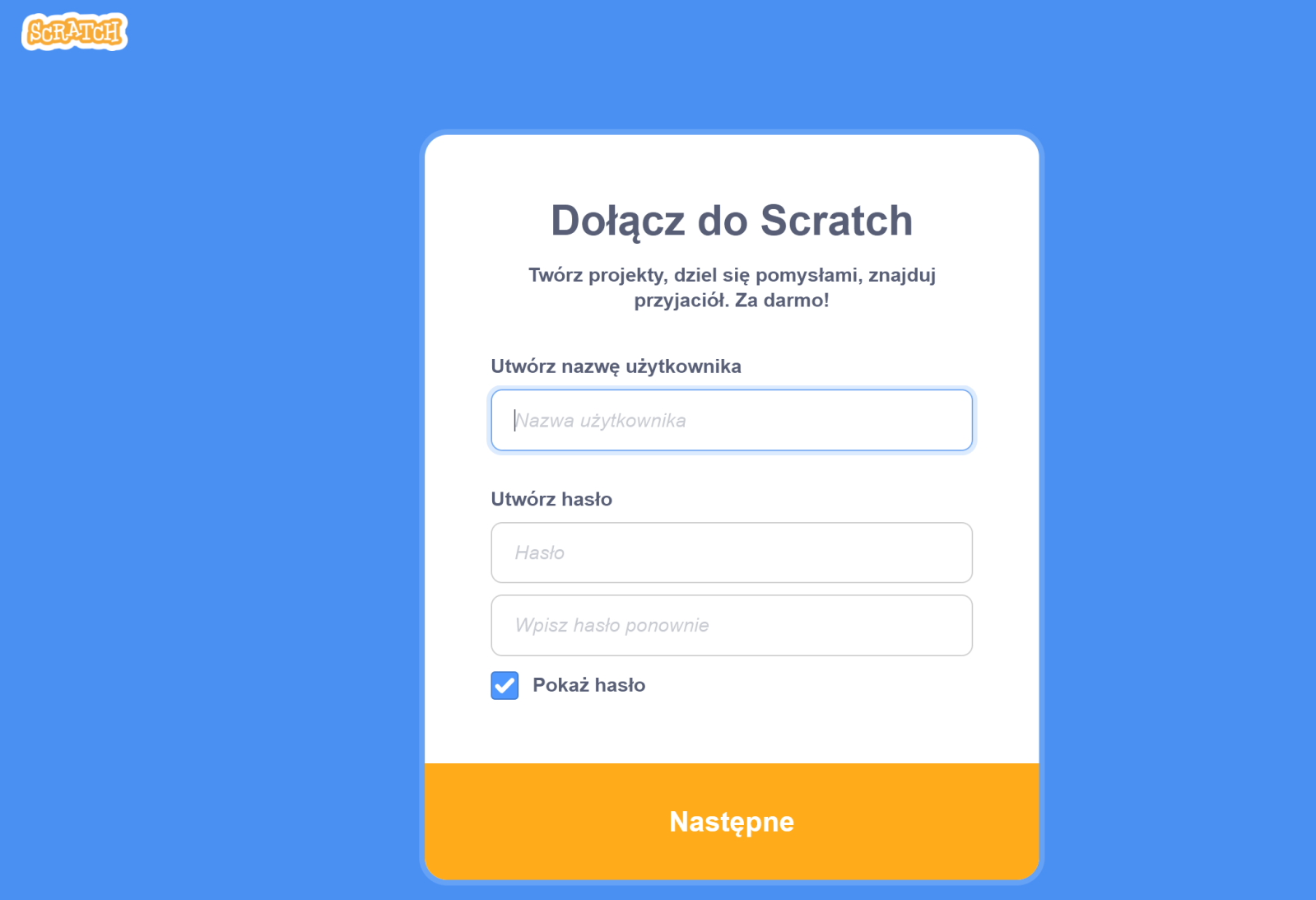 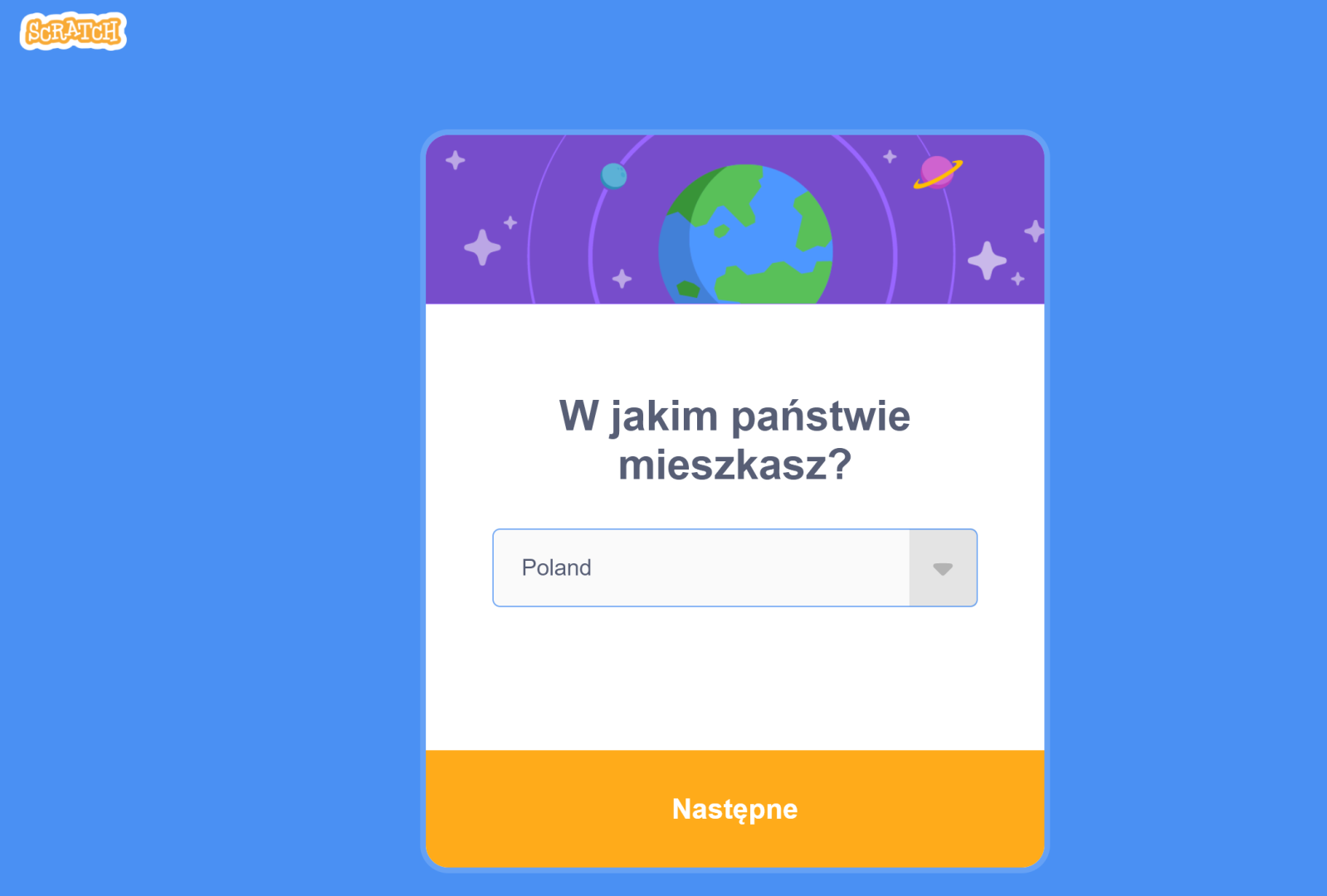 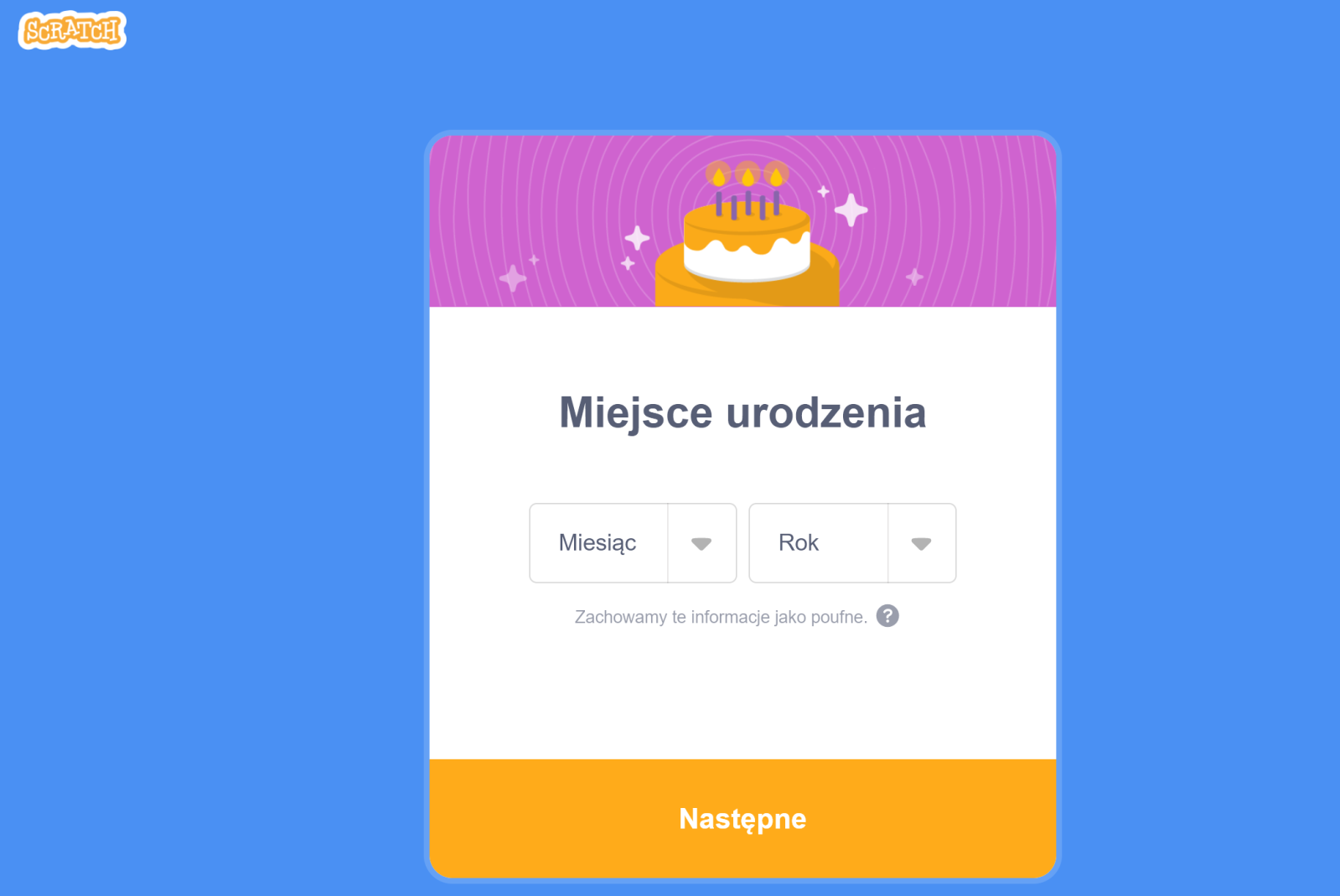 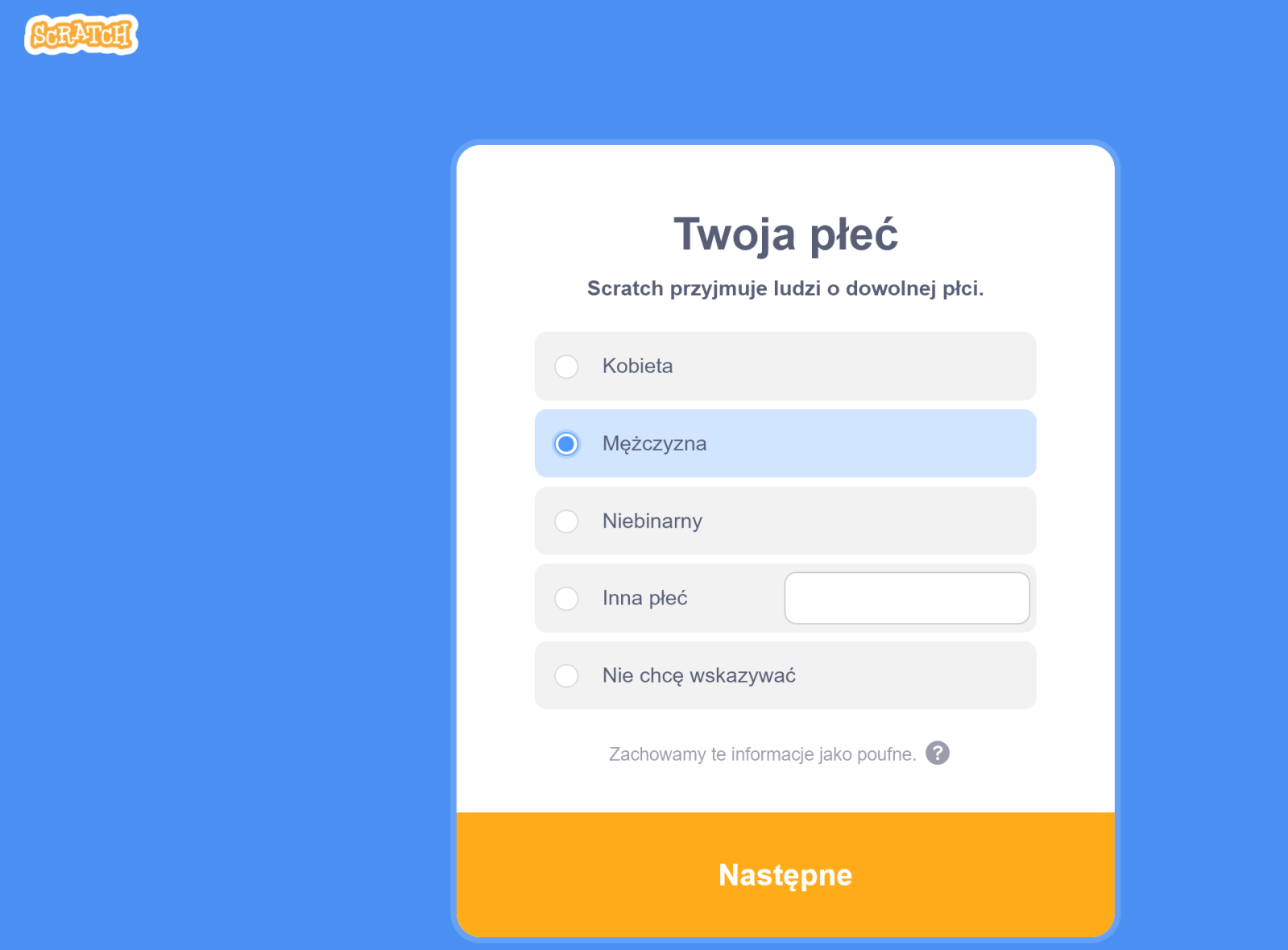 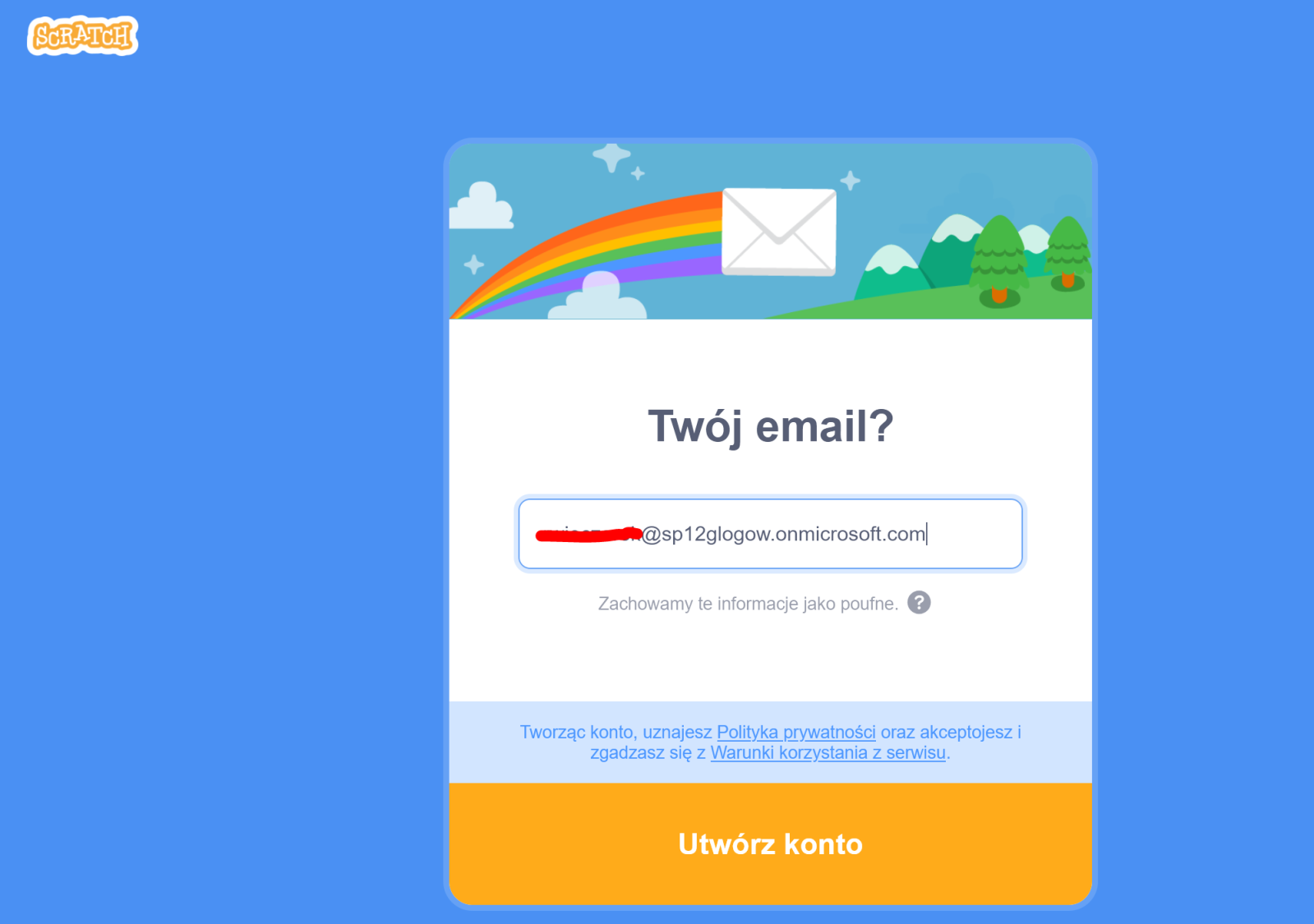 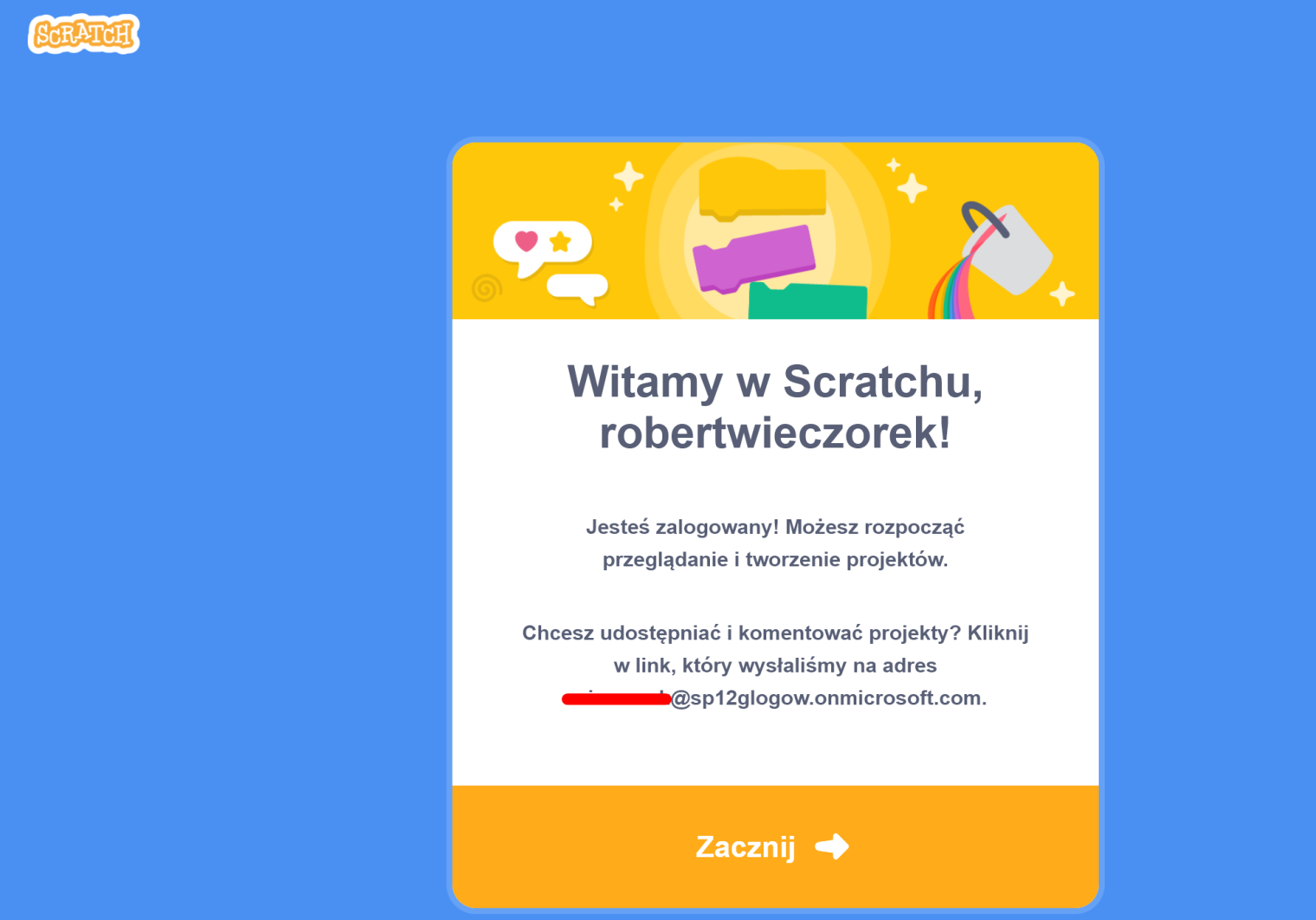 Zrób swój pierwszy projekt: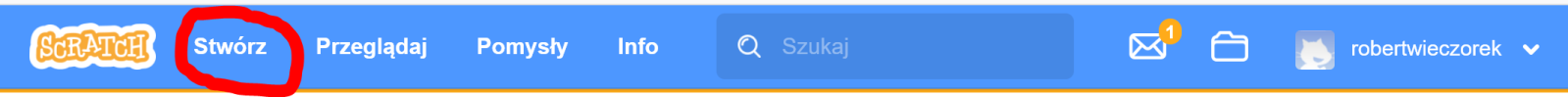 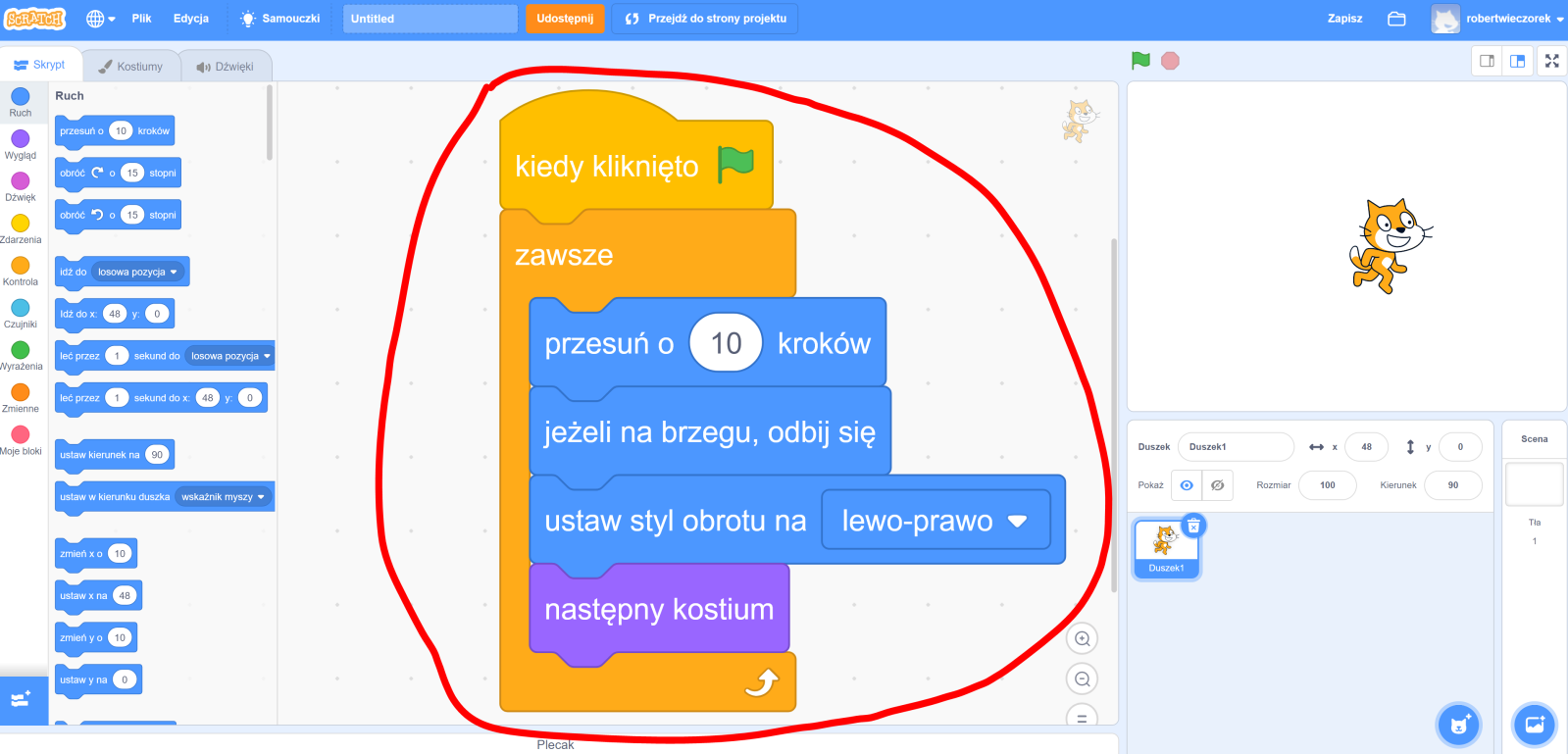 Skopiuj link do strony i wyślij go do nauczyciela (wklej go na czacie TEAMS)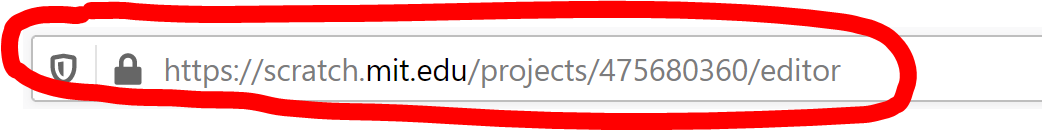 